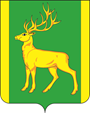 РОССИЙСКАЯ ФЕДЕРАЦИЯИРКУТСКАЯ ОБЛАСТЬАДМИНИСТРАЦИЯ МУНИЦИПАЛЬНОГО ОБРАЗОВАНИЯКУЙТУНСКИЙ РАЙОНПОСТАНОВЛЕНИЕ« 4 »  июля   2023 г.                             р.п. Куйтун                                                               № 565-п .О внесении изменений в постановление администрации муниципального образования Куйтунский район от 26 августа 2019 года № 696-п «Об утверждении муниципальной программы муниципального образования Куйтунский район «Развитие дорожного хозяйства на территории муниципального образования Куйтунский район на 2020-2025 годы» В целях обеспечения развития дорожной деятельности в отношении автомобильных дорог местного значения вне границ населенных пунктов в границах муниципального образования Куйтунский район, в соответствии со ст. 179 Бюджетного кодекса Российской Федерации, ст. 15 Федерального закона от 06.10.2003 года  № 131-ФЗ «Об общих принципах организации местного самоуправления в Российской Федерации», решением Думы муниципального образования Куйтунский район от 19.11.2013 года № 329 «О создании муниципального дорожного фонда муниципального образования Куйтунский район», порядком разработки, реализации и оценки эффективности реализации муниципальных программ муниципального образования Куйтунский район, утвержденным постановлением администрации муниципального образования Куйтунский район от 18.04.2014 года №265-п, руководствуясь ст. ст. 37, 46 Устава муниципального образования Куйтунский район, администрация муниципального образования Куйтунский районП О С Т А Н О В Л Я Е Т:	1. Внести в постановление администрации муниципального образования Куйтунский район от 26 августа 2019г. № 696-п «Об утверждении муниципальной программы муниципального образования Куйтунский район «Развитие дорожного хозяйства на территории муниципального образования Куйтунский район на 2020-2025 годы» следующие изменения: 1.1. Пункт 8 «Объем и источники финансирования муниципальной программы» раздела 1. «Паспорт муниципальной программы муниципального образования Куйтунский район «Развитие дорожного хозяйства на территории муниципального образования Куйтунский район на 2020-2025 годы» изложить в новой редакции:1.2. Таблицу раздела 5. «Объем и источники финансирования муниципальной программы» изложить в новой редакции:«Общий объем финансирования программы составляет 87 257,58 тыс. рублей, в том числе:1.3. Приложение к муниципальной программе «Развитие дорожного хозяйства на территории муниципального образования Куйтунский район на 2020-2025 годы» изложить в новой редакции, согласно Приложению № 1 к настоящему постановлению.2.  Управляющему делами администрации муниципального образования Куйтунский район Чуйкиной И.В. опубликовать настоящее постановление в газете «Вестник Куйтунского района».3. Организационному отделу управления по правовым вопросам, работе с архивом и кадрами администрации муниципального образования Куйтунский район:- разместить в сетевом издании «Официальный сайт муниципального образования Куйтунский район» в информационно-телекоммуникационной сети «Интернет» куйтунскийрайон.рф; - внести  информационную справку на сайте о дате внесения изменений.4. Начальнику архивного отдела управления по правовым вопросам, работе с архивом и кадрами администрации муниципального образования Куйтунский район Хужеевой Е. В. внести информационную справку в оригинал постановления администрации муниципального образования Куйтунский район от 26.08.2019 года № 696-п  о дате внесения изменений.	5. Настоящее постановление вступает в силу после его официального опубликования.	   	6. Контроль за исполнением настоящего постановления возложить на председателя муниципального казенного учреждения «Комитет по управлению муниципальным имуществом и градостроительству администрации муниципального образования Куйтунский район» Пытко Ю.М.Исполняющий обязанности мэра муниципального образования Куйтунский район	                                     И.А. ВиноградовПриложение № 1к постановлению администрации муниципального образования Куйтунский район № 565-п от 04 июля 2023 г.ПЕРЕЧЕНЬ ОСНОВНЫХ МЕРОПРИЯТИЙ МУНИЦИПАЛЬНОЙ ПРОГРАММЫ «РАЗВИТИЕ ДОРОЖНОГО ХОЗЯЙСТВА НА ТЕРРИТОРИИ КУЙТУНСКОГО МУНИЦИПАЛЬНОГО ОБРАЗОВАНИЯ» НА 2020-2025 ГОДЫ   Объемы финансирования Программы могут уточняться в соответствии с бюджетом администрации муниципального образования Куйтунский район  на соответствующий финансовый год.      Финансирование мероприятий Программы осуществляется за счет средств бюджета администрации муниципального образования Куйтунский район, в случае выделения субсидии из бюджета Иркутской области бюджету администрации муниципального образования Куйтунский район на софинансирование работ в соответствующем финансовом году объемы финансирования программы могут уточняться8.Объем и источники финансирования муниципальной программыОбщий объем финансирования –   87 257,58 тыс. руб.,  из них:Источники:                      	      2020г.    2021г.      2022г.      2023г.    2024г.     2025г.- из федерального бюджета      -          -                  -              -              -              -- из областного бюджета      26169      -                  -              -              -              -- из районного бюджета     11195,3   10346,0   9276,60   12366,27  8721,57   9209,44- из иных источников             -                 -                  -                -              -          -Источник финансированияОбъем финансирования, тыс. руб.Объем финансирования, тыс. руб.Объем финансирования, тыс. руб.Объем финансирования, тыс. руб.Объем финансирования, тыс. руб.Объем финансирования, тыс. руб.Объем финансирования, тыс. руб.Источник финансированияза весь период реализации муниципальной программыв том числе по годамв том числе по годамв том числе по годамв том числе по годамв том числе по годамв том числе по годамИсточник финансированияза весь период реализации муниципальной программы2020 г.2021 г.2022 г.2023 г.2024г.2025г.1234567Муниципальная программаМуниципальная программаМуниципальная программаМуниципальная программаМуниципальная программаВсего, в том числе:87257,5837338,310346,09276,6012366,27  8721,579209,44Федеральный бюджет------Областной бюджет2616926169----Районный бюджет 61088,5811169,310346,09276,6012366,27  8721,579209,44Иные источники------№п/пМероприятия по реализации программыИсточники финанси-рованияСрок исполне-нияСрок исполне-нияВсего (тыс.руб.)Объем финансирования по годам (тыс.руб)Объем финансирования по годам (тыс.руб)Объем финансирования по годам (тыс.руб)Объем финансирования по годам (тыс.руб)Объем финансирования по годам (тыс.руб)Объем финансирования по годам (тыс.руб)Ответственный  за выполнение мероприятий программыРезультаты выполнения мероприятий программы2020202120222023202420251.Ремонт и содержание автомобильных дорог общего пользования местного значения муниципального районаРемонт и содержание автомобильных дорог общего пользования местного значения муниципального районаРемонт и содержание автомобильных дорог общего пользования местного значения муниципального районаРемонт и содержание автомобильных дорог общего пользования местного значения муниципального районаРемонт и содержание автомобильных дорог общего пользования местного значения муниципального районаРемонт и содержание автомобильных дорог общего пользования местного значения муниципального районаРемонт и содержание автомобильных дорог общего пользования местного значения муниципального районаРемонт и содержание автомобильных дорог общего пользования местного значения муниципального районаРемонт и содержание автомобильных дорог общего пользования местного значения муниципального районаРемонт и содержание автомобильных дорог общего пользования местного значения муниципального районаРемонт и содержание автомобильных дорог общего пользования местного значения муниципального районаРемонт и содержание автомобильных дорог общего пользования местного значения муниципального районаРемонт и содержание автомобильных дорог общего пользования местного значения муниципального района1.1.Ремонт автомобильной дороги общего пользования местного значения:
село Мингатуй – поселок Новая Тельба(в 2022г. - приобретение ПГС)Средства местного бюджета2020-20252020-202512031,089619,3599,94-2600,49321169,031656,9МКУ «КУМИГ по  Куйтунскому району»Отремонтиро-ванные участки автомобильной дорогис грунтовым покрытием 1.1.Ремонт автомобильной дороги общего пользования местного значения:
село Мингатуй – поселок Новая Тельба(в 2022г. - приобретение ПГС)Другие источники2020-20252020-2025---600,0---МКУ «КУМИГ по  Куйтунскому району»Отремонтиро-ванные участки автомобильной дорогис грунтовым покрытием 1.1.Ремонт автомобильной дороги общего пользования местного значения:
село Мингатуй – поселок Новая Тельба(в 2022г. - приобретение ПГС)Итого2020-20252020-202513645,179619,3599,94600,02600,49321169,031656,9МКУ «КУМИГ по  Куйтунскому району»Отремонтиро-ванные участки автомобильной дорогис грунтовым покрытием 1.2.Проведение экспертизы а/д Мингатуй-Новая ТельбаСредства местного бюджета2020-20252020-2025500,0--500,0---МКУ «КУМИГ по  Куйтунскому району»Получение результатов экспертизы1.2.Проведение экспертизы а/д Мингатуй-Новая ТельбаДругие источники2020-20252020-2025-------МКУ «КУМИГ по  Куйтунскому району»Получение результатов экспертизы1.2.Проведение экспертизы а/д Мингатуй-Новая ТельбаИтого2020-20252020-2025500,0--500,0---МКУ «КУМИГ по  Куйтунскому району»Получение результатов экспертизы1.3.Ремонт участков автомобильной дороги общего пользования местного значения:Усть-Када - ПанагиноСредства местного бюджета2020-20252020-202512330,44-5000,01330,44850,003000,03000,0МКУ «КУМИГ по  Куйтунскому району»Отремонти-рованные участи автомобиль-ной дорогис грунтовым покрытием1.3.Ремонт участков автомобильной дороги общего пользования местного значения:Усть-Када - ПанагиноДругие источники2020-20252020-2025-------МКУ «КУМИГ по  Куйтунскому району»Отремонти-рованные участи автомобиль-ной дорогис грунтовым покрытием1.3.Ремонт участков автомобильной дороги общего пользования местного значения:Усть-Када - ПанагиноИтого2020-20252020-202512330,44-5000,01330,44850,003000,03000,0МКУ «КУМИГ по  Куйтунскому району»Отремонти-рованные участи автомобиль-ной дорогис грунтовым покрытием1.4.Содержание автомобильных дорог общего пользования местного значенияв зимний периодСредства местного бюджета2020-20252020-20254330,713700,0300,0908,593000МКУ «АХЦ муници-пального образования Куйтунский район»Содержание дорог в зимний период – 188,3 км.1.4.Содержание автомобильных дорог общего пользования местного значенияв зимний периодДругие источники2020-20252020-2025-------МКУ «АХЦ муници-пального образования Куйтунский район»Содержание дорог в зимний период – 188,3 км.1.4.Содержание автомобильных дорог общего пользования местного значенияв зимний периодИтого2020-20252020-20254341,483700,0300,0908,593000МКУ «АХЦ муници-пального образования Куйтунский район»Содержание дорог в зимний период – 188,3 км.1.5Содержание автомобильных дорог общего пользования местного значения в летний периодСредства местного бюджета2020-20252020-20254735,853750,0727,26858,593000МКУ «АХЦ муниципального образования куйтунский район»Содержание дорог в летний период – 188,3 км.1.5Содержание автомобильных дорог общего пользования местного значения в летний периодДругие источники2020-20252020-2025-------МКУ «АХЦ муниципального образования куйтунский район»Содержание дорог в летний период – 188,3 км.1.5Содержание автомобильных дорог общего пользования местного значения в летний периодИтого2020-20252020-20254735,853750,0727,26858,593000МКУ «АХЦ муниципального образования куйтунский район»Содержание дорог в летний период – 188,3 км.1.6.Установка средств организации дорожного движения на дорогах общего пользования местного значенияСредства местного бюджета2020-20252020-2025600,0100,0100,0100,0100,0100,0100,0МКУ «КУМИГ по  Куйтунскому району»Содержа-ние дорог в течение года – 188,3 км.1.6.Установка средств организации дорожного движения на дорогах общего пользования местного значенияДругие источники2020-20252020-2025-------МКУ «КУМИГ по  Куйтунскому району»Содержа-ние дорог в течение года – 188,3 км.1.6.Установка средств организации дорожного движения на дорогах общего пользования местного значенияИтого2020-20252020-2025600,0100,0100,0100,0100,0100,0100,0МКУ «КУМИГ по  Куйтунскому району»Содержа-ние дорог в течение года – 188,3 км.1.7.Восстановление автомобильного моста через р.Алка в с.УянСредства местного бюджета2020-20252020-202526,026,0-----МКУ «КУМИГ по  Куйтунскому району»Ремонт автомобильного моста через р.Алка в с.Уян1.7.Восстановление автомобильного моста через р.Алка в с.УянДругие источники2020-20252020-202526169,026169,0-----МКУ «КУМИГ по  Куйтунскому району»Ремонт автомобильного моста через р.Алка в с.Уян1.7.Восстановление автомобильного моста через р.Алка в с.УянИтого2020-20252020-202526195,026195,0-----МКУ «КУМИГ по  Куйтунскому району»Ремонт автомобильного моста через р.Алка в с.Уян1.8.Приобретение дорожно-эксплуатационной техники (Автогрейдер ДЗ 98)Средства местного бюджета2020-20252020-202510649,86-3618,83624,23406,86--МКУ «КУМИГ по  Куйтунскому району»Содержание автомобиль-ных дорог общего пользования местного значения1.8.Приобретение дорожно-эксплуатационной техники (Автогрейдер ДЗ 98)Другие источники2020-20252020-2025-------МКУ «КУМИГ по  Куйтунскому району»Содержание автомобиль-ных дорог общего пользования местного значения1.8.Приобретение дорожно-эксплуатационной техники (Автогрейдер ДЗ 98)Итого2020-20252020-202510649,86-3618,83624,23406,86--МКУ «КУМИГ по  Куйтунскому району»Содержание автомобиль-ных дорог общего пользования местного значения1.9.Разработка проектной документации (проекты организации дорожного движения на 7-ми автомобильных дорогах)Средства местного бюджета2020-20252020-2025360,0--360,0---МКУ «КУМИГ по  Куйтунскому району»Обеспечение транспортной безопасности объектов автомобиль-ного транспорта и дорожного хозяйства1.9.Разработка проектной документации (проекты организации дорожного движения на 7-ми автомобильных дорогах)Другие источники2020-20252020-2025-------МКУ «КУМИГ по  Куйтунскому району»Обеспечение транспортной безопасности объектов автомобиль-ного транспорта и дорожного хозяйства1.9.Разработка проектной документации (проекты организации дорожного движения на 7-ми автомобильных дорогах)Итого2020-20252020-2025360,0--360,0---МКУ «КУМИГ по  Куйтунскому району»Обеспечение транспортной безопасности объектов автомобиль-ного транспорта и дорожного хозяйства1.10.Приобретение дорожно-эксплуатационной техники (КАМАЗ)Средства местного бюджета2020-20252020-20259402,4--994,782802,542802,542802,54МКУ «КУМИГ по  Куйтунскому району»Содержание автомобиль-ных дорог общего пользования местного значения1.10.Приобретение дорожно-эксплуатационной техники (КАМАЗ)Другие источники2020-20252020-2025-------МКУ «КУМИГ по  Куйтунскому району»Содержание автомобиль-ных дорог общего пользования местного значения1.10.Приобретение дорожно-эксплуатационной техники (КАМАЗ)Итого2020-20252020-20259402,4--994,782802,542802,542802,54МКУ «КУМИГ по  Куйтунскому району»Содержание автомобиль-ных дорог общего пользования местного значения	1.11Приобретение горюче-смазочных материалов для автогрейдера2 056,31 108,61 108,6МКУ «АХЦ муниципального образова-ния Куйтунский район»1.12Приобретение запасных и  (или) составных частей для автогрейдера550,07541,4 541,4МКУ «АХЦ муниципального образования Куйтунский район»ИТОГО по мероприятиямИТОГО по мероприятиямИТОГО по мероприятиямИТОГО по мероприятиям2020-202587257,5837364,310346,09276,6012366,278721,579209,44